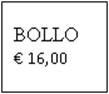 SCHEMA DOMANDA DI AMMISSIONE E DICHIARAZIONE A CORREDOSpett.leLAMEZIA MULTISERVIZI S.p.A.C.so G. Nicotera, 22088046 LAMEZIA TERMEOGGETTO: Procedura aperta, ex art. 60 del D.Lgs. 50/2016, per l’affidamento dei servizi assicurativi a favore di Lamezia Multiservizi S.p.A., suddivisa in 2 lotti, per il periodo 31.12.2020/31.12.2022 - Numero gara 7949721Istanza di partecipazione alla gara e connessa dichiarazione.Il sottoscritto (Riportare: Nome e Cognome, Luogo e data di nascita, Residenza, Cittadinanza, Codice fiscale) in qualità di:□ legale rappresentante Oppure□ procuratore,  (giusta procura  n. ___________ del __________________, che si allega in copia conforme)dell’Impresa/Società: (Riportare forma giuridica, codice fiscale, partita iva, sede legale, sede operativa, tel., fax, PEC, E-mail)CHIEDEDi partecipare alla gara in oggetto relativamente □ al lotto n. _____ / □ ad entrambi i lotti□ come impresa singola.(Riportare i dati identificativi dell’impresa)Oppure□ come capogruppo di un’associazione temporanea o di un consorzio o di un GEIE di tipoorizzontale/verticale/misto già costituito fra le seguenti imprese:(Riportare i dati identificativi delle imprese)Oppure□ come capogruppo di un’associazione temporanea o di un consorzio o di un GEIE di tipoorizzontale/verticale/misto da costituirsi fra le seguenti imprese:(Riportare i dati identificativi delle imprese)Oppure□ come mandante una associazione temporanea o di un consorzio o di un GEIE di tipoorizzontale/verticale/misto già costituito fra le imprese:(Riportare i dati identificativi delle imprese)Oppure□ come mandante una associazione temporanea o di un consorzio o di un GEIE di tipoorizzontale/verticale/misto da costituirsi fra le seguenti imprese:(Riportare i dati identificativi delle imprese)A tal fine ai sensi degli articoli 46 e 47 del d.P.R. 28 dicembre 2000, n. 445, consapevole delle sanzioni penali previste dal successivo articolo 76 per le ipotesi di falsità in atti e dichiarazioni mendaci ivi indicateDICHIARAdi accettare, senza condizione o riserva alcuna, tutte le norme e disposizioni contenute nel bando di gara, nel disciplinare di gara, nel capitolato tecnico prestazionale;di ritenere l’offerta economica presentata remunerativa giacché per la sua formulazione si è preso atto e si è tenuto delle condizioni contrattuali;di avere nel complesso preso conoscenza di tutte le circostanze generali, particolari e locali, nessuna esclusa ed eccettuata, che possono avere influito o influire sia sull’effettuazione del servizio, sia sulla determinazione della propria offerta;di accettare le particolari condizioni di esecuzione del contratto prescritte dal capitolato prestazionale;che l’indirizzo PEC e/o mail indicati nel DGUE sono idonei per l’invio per l’eventuale richiesta di integrazioni di cui all’art. 83, comma 9 del D.lgs. n. 50/2016 s.m.i. (soccorso istruttorio) e qualsiasi altra comunicazione prevista dal medesimo decreto; autorizza, qualora un partecipante alla gara eserciti la facoltà di “accesso agli atti”,  a rilasciare copia di tutta la documentazione presentata per la partecipazione alla gara;oppure	 non autorizza, qualora un partecipante alla gara eserciti la facoltà di “accesso agli atti”, la stazione appaltante a rilasciare copia delle giustificazioni che saranno eventualmente richieste in sede di verifica delle offerte anomale, in quanto coperte da segreto tecnico/commerciale;g)  di essere informato, ai sensi e per gli effetti di cui all’articolo 10 del D.Lgs. 30 giugno 2003, n. 196, che i dati personali raccolti saranno trattati, anche con strumenti informatici, esclusivamente nell’ambito del procedimento per il quale la presente dichiarazione viene resa;h) ai fini dell’applicazione delle riduzioni di cui all’art. 93, comma 7 del D.lgs. n. 50/2016 sm.i. sull’importo della garanzia provvisoria prevista dal punto 10 del disciplinare di gara, di essere in possesso dei seguenti requisiti: (Indicare i requisiti)DICHIARAinoltre che i soggetti muniti di potere di rappresentanza sono i seguenti:□ (per le imprese individuali):che titolare dell’impresa è il Sig. (Riportare: Nome e Cognome, Luogo e data di nascita, Residenza, Cittadinanza, Codice fiscale)che il direttore tecnico dell’impresa è il Signor:(Riportare: Nome e Cognome, Luogo e data di nascita, Residenza, Cittadinanza, Codice fiscale) □ (per società in nome collettivo):che soci dell’impresa sono i Signori:(Riportare: Nome e Cognome, Luogo e data di nascita, Residenza, Cittadinanza, Codice fiscale) che il direttore tecnico dell’impresa è il Signor:(Riportare: Nome e Cognome, Luogo e data di nascita, Residenza, Cittadinanza, Codice fiscale) □ (per società in accomandita semplice):che soci accomandatari sono i Signori:(Riportare: Nome e Cognome, Luogo e data di nascita, Residenza, Cittadinanza, Codice fiscale) che il direttore tecnico dell’impresa è il Signor:(Riportare: Nome e Cognome, Luogo e data di nascita, Residenza, Cittadinanza, Codice fiscale) □ (per ogni altro tipo di società):che i membri del Consiglio di Amministrazione cui sia conferita la legale rappresentanza, di direzione o controllo sono i Signori:(Riportare: Nome e Cognome, Luogo e data di nascita, Residenza, Cittadinanza, Codice fiscale) che i soggetti muniti dei poteri di rappresentanza, direzione, controllo sono:(Riportare: Nome e Cognome, Luogo e data di nascita, Residenza, Cittadinanza, Codice fiscale) che il direttore tecnico dell’impresa è il Sig. (Riportare: Nome e Cognome, Luogo e data di nascita, Residenza, Cittadinanza, Codice fiscale) che il socio unico persona fisica dell’impresa è il Sig.(Riportare: Nome e Cognome, Luogo e data di nascita, Residenza, Cittadinanza, Codice fiscale) che il socio di maggioranza (in caso di società con meno di quattro soci) dell’impresa è il Sig.(Riportare: Nome e Cognome, Luogo e data di nascita, Residenza, Cittadinanza, Codice fiscale) che i componenti dell’eventuale OdV – Organismo di Vigilanza dell’impresa sono i Signori:(Riportare: Nome e Cognome, Luogo e data di nascita, Residenza, Cittadinanza, Codice fiscale) Che i membri i membri del collegio sindacale, o nei casi contemplati dall’art. 2477 c.c., il sindaco, sono:(Riportare: Nome e Cognome, Luogo e data di nascita, Residenza, Cittadinanza, Codice fiscale) Luogo e data ………………………………………………………_______________________________________TIMBRO E FIRMAN.B. La domanda e la dichiarazione devono essere corredate da fotocopia, non autenticata, didocumento di identità del sottoscrittore.